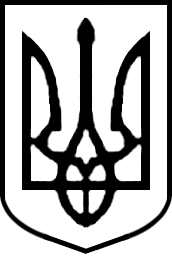      ВИКОНАВЧИЙ ОРГАН  КИЇВСЬКОЇ МІСЬКОЇ РАДИ(КИЇВСЬКА МІСЬКА ДЕРЖАВНА АДМІНІСТРАЦІЯ)ДЕПАРТАМЕНТ МОЛОДІ ТА СПОРТУ                                                        	Н А К А З____________________                                                                                        №__Про затвердження типової форми договору про надання фінансової підтримки з бюджету міста Києва громадським організаціям фізкультурно-спортивної спрямованості міста КиєваВідповідно до пункту 2 рішення Київської міської ради від 24 жовтня 2019 року № 17/7590 «Про затвердження Порядку надання фінансової підтримки з бюджету міста Києва громадським організаціям фізкультурно-спортивної спрямованості міста Києва на конкурсних засадах» та з метою надання громадським організаціям фізкультурно-спортивної спрямованості міста Києва фінансової підтримки з бюджету міста Києва для проведення спортивних заходів та підготовки спортсменів збірних команд міста Києва та України,	     НАКАЗУЮЗатвердити типову форму договору про надання фінансової підтримки з бюджету міста Києва громадським організаціям фізкультурно-спортивної спрямованості міста Києва, що додається.Заступнику начальника управління спорту – начальнику відділу спорту вищих досягнень Гончаренко Н.В. забезпечити оприлюднення типової форми договору про надання фінансової підтримки з бюджету міста Києва громадським організаціям фізкультурно-спортивної спрямованості міста Києва на офіційному сайті Департаменту молоді та спорту виконавчого органу Київської міської ради (Київської міської державної адміністрації).Заступнику директора Департаменту-начальнику управління спорту Панченко Л.В. забезпечити укладання, контроль за дотриманням та виконання умов договору про надання фінансової підтримки з бюджету міста Києва громадськими організаціями фізкультурно-спортивної спрямованості міста Києва.Контроль за виконанням цього наказу залишаю за собою.Директор  Департаменту                                                               Вадим ГУТЦАЙТПодання:Заступник директора Департаменту –  начальник управління спортуЛюдмила ПАНЧЕНКОПогоджено:Заступник директора Департаменту –  начальник управління фінансового забезпечення, бухгалтерського обліку та звітностіОлена КОРОЛЬОВАГоловний спеціаліст – юрисконсульт                            Олександр ЙОВЖІЙ